Консультации для родителей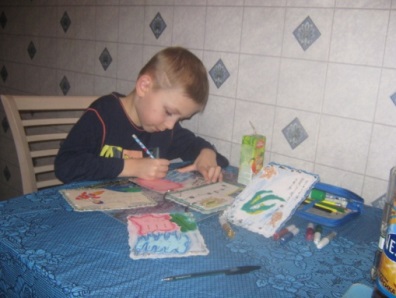 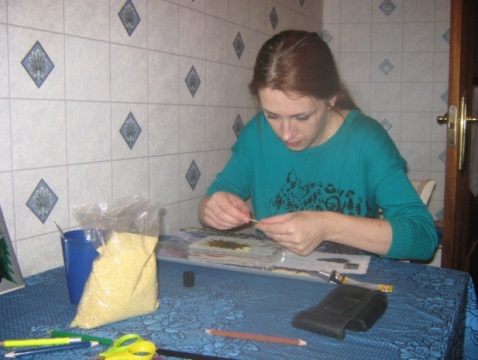 Уважаемые родители!Приглашаем Вас продолжить участие в нашем творческом проекте «Наши дети сочиняют сказки». Целью данного проекта является воспитание  интеллектуально смелой, самостоятельной, оригинально мыслящей, творческой личности, умеющей принимать нестандартные решения и не боящейся  этого.В течение  нескольких месяцев мы учили детей составлять свои собственные сказки, используя при этом  различные игровые приемы с помощью ТРИЗ -педагогики(теория решения изобретательных задач). Нами были использованы игры на различные аналогии, ассоциации, учились изображать предметы символами, а затем с помощью этих символов записывать сначала известные, а затем сказки собственного сочинения.Наш проект подходит к концу и в заключительной его части мы предлагаем родителям и детям вместе «издать» сборник сказок, в который войдут сказки, сочиненные ребенком. Для этого нужно собрать все сказки ребенка (у воспитателей) и оформить их в одну книжку: сделать обложку, страницы (можно переписать на чистовик сказки , записанные символами)Приблизительные требования к оформлению сборника сказок.1.ОбложкаСборник сказок       автор Кищенко Николай    издательство ГБОУ СОШ №687  редактор  папа  (И.О), мама (И.О), художественное оформление   - автор  или бабушка (И.О)А также любой рисунок и любое оформление на обложке (аппликация, квиллинг, ткань и т. д. )2.СтраницыПронумеровать, в конце книги – оглавление. На странице должно быть название сказки, сама сказка в символах(оформляет ребенок),  далее расшифровка сказки напечатанная или написанная печатными буквами родителями.3.Словарь символов На предпоследней странице расположите словарь символов, которые использует ваш ребенок при написании сказки.  Рисуется символ и пишется его значение.4. Сказки, которые должны быть включены в сборник:Сказка на свободную темуСказка с заданными героями (снегурочка и Баба Яга)Сказочный подводный мирВолшебный мир игрушекВсе эти сказки мы сочиняли в группе  И по желанию можно сочинить дополнительные сказки на любые темы.Приблизительная тематика сказок:Сказка о доме, мебели, посуде, одежде. (Все эти предметы оживают и говорят между собой, что-то  интересное случается.)В сказочном лесу (где оживают деревья, цветы, птицы,  насекомые – говорят человеческими голосами т. д.)Космические приключения.Пусть вам покажутся детские сказки очень наивными, смешными или запутанными, нелогичными, но их сочиняли сами дети. У них свое видение мира, свое воображение. Каждая сказка уникальна.Завершающим этапом работы над проектом планируется  выставка  детско-родительских  работ:«Моя первая книга»(автор и издатели – дети и родители), а также конкурс на лучшую сказку, лучшего автора, лучшего издателя и художественного оформителя,  лучшего чтеца своей сказки; награждения.Заранее благодарны Вам  за участие в проекте. Желаем  творческих успехов, идей и вдохновения в Новом году!Всегда Ваши:Алла Андреевна                                 Татьяна Павловна                             Елена АнатольевнаУважаемые  родители!Мы благодарим всех, кто откликнулся на наше предложение и принял участие в проекте. На завершающем этапе мы оформили всю проведенную  работу в презентацию, а также сняли видеоролики с нашими маленькими сказочниками. Мы приглашаем всех желающих на просмотр нашей с Вами совместной работы. В презентации  Вы можете познакомиться  с целями, задачами проекта, подробнее узнать об основных этапах работы, увидеть (подробно) подготовительные игры и упражнения. Также уточнить для себя некоторые исторические данные, на которых основывается наша работа. И,  конечно,  увидите своих детей и  произведения,  созданные вместе.Работа  будет представлена не только на наш комплекс (район), но и на городской окружной конкурс (на следующий год).Особенная благодарность за помощь в создании проекта (презентации) -Клевцову   Валерию  Сергеевичу        -Кремлевой Елене Владиславовне   - Ефимовой Ирине Владимировне  Презентацию можно посмотреть  в кабинете  учителя-логопеда  (Елены Анатольевны)Мы ждем Вас!!!!!!!!!Пед. коллектив подготовительной группы